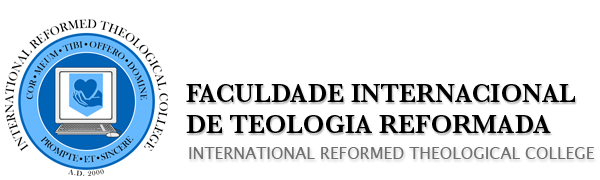 DECLARAÇÃO DE LEITURAXavier TianequeHOLWERDA, David E. : Jesus e Israel: Uma Aliança ou Duas. São Paulo: Editora Cultura Cristã, 2005. Segue nesta conformidade o informe que já fiz a leitura do livro acima referenciado com muito proveito. Obrigado pelo enriquecimento do meu crescimento, Prof,Abraços fraternaisXavier